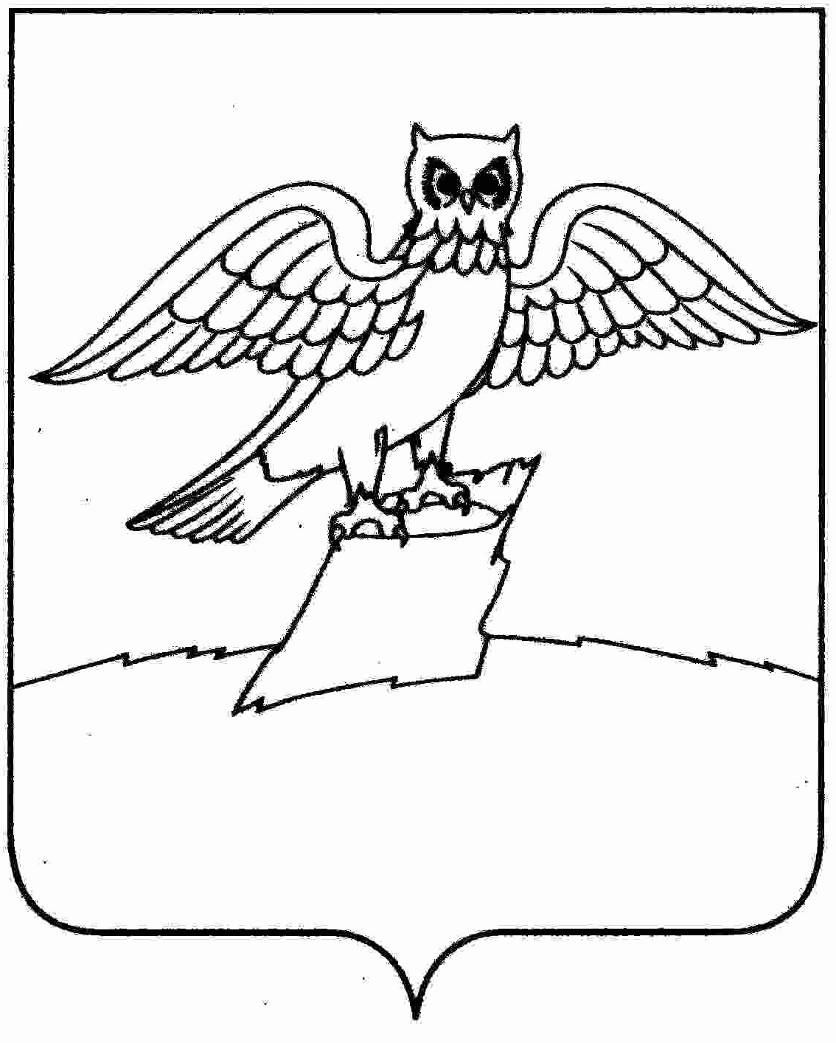 СОВЕТ НАРОДНЫХ ДЕПУТАТОВ ГОРОДА КИРЖАЧКИРЖАЧСКОГО  РАЙОНАР Е Ш Е Н И Е 29.03.2022                                                                                                             № 27/173  Рассмотрев ходатайство администрации города Киржач, в соответствии с Федеральным законом от 06.10.2013 № 131-ФЗ «Об общих принципах организации местного самоуправления в Российской Федерации», с Правилами благоустройства и содержания территории муниципального образования города Киржач Киржачского района Владимирской области, утвержденными решением Совета народных депутатов г. Киржач Киржачского района от 03.07.2017 № 28/203, в целях массового привлечения населения города Киржач к озеленению и наведению порядка на территориях, прилегающих к многоквартирным и частным домам, содержанию детских игровых площадок и спортивных сооружений, Совет народных депутатов города Киржач  Киржачского района  Р Е Ш И Л:1. Утвердить Положение «О порядке и условиях проведения ежегодного конкурса на звание «Самая благоустроенная придомовая территория на территории города Киржач».2. Решение Совета народных депутатов от 29.01.2021 № 7/42 «Об утверждении Положения о порядке и условиях проведения ежегодного конкурса на звание «Самая благоустроенная придомовая территория на территории города Киржач», считать утратившим силу;3. Контроль за исполнением настоящего решения возложить на комитет по социальной политике.5. Решение вступает в силу после официального опубликования (обнародования).Приложение        к решению Совета народных депутатов г. Киржач Киржачского района  от 29.03.2022  № 27/173ПОЛОЖЕНИЕо порядке и условиях проведения ежегодного конкурса на звание«Самая благоустроенная придомовая территорияна территории города Киржач»1. Общие положенияНастоящее Положение о порядке и условиях проведения ежегодного конкурса на звание «Самая благоустроенная придомовая территория на территории города Киржач» разработано с целью привлечения  населения к мероприятиям  по очистке, благоустройству и озеленению города.Организатором проведения конкурса является администрация г. Киржач. Организация всех этапов конкурса возлагается на конкурсную комиссию, состоящую из представителей администрации, МКУ «Управление городским хозяйством» и Совета народных депутатов г. Киржач2. Цель проведения конкурса2.1. Целью проведения Конкурса является:- повышение уровня благоустройства и содержания дворовых территорий;- привлечение жильцов многоквартирных домов, владельцев индивидуальных жилых домов к повышению уровня благоустроенности, санитарного состояния прилегающих территорий;    	- выявление участников конкурса, получивших наилучшие результаты в вопросах благоустройства, обобщение и распространение их положительного опыта в муниципальном образовании г. Киржач.- стимулирование участников конкурса с целью качественного выполнения мероприятий по благоустройству, вовлечения большего числа участников конкурса.3. Организация и проведение конкурса3.1. В конкурсе принимают участие жители многоквартирных и частных домов любой формы собственности (муниципальной, ведомственной, кооперативной, частной и др.), придворовая территория которых благоустроена силами проживающего на ней населения.3.2.  Для организации и проведения конкурса создается конкурсная комиссия, которая в своей деятельности руководствуется Положением о конкурсной комиссии согласно приложению № 1 настоящего Положения.	3.3. Конкурс проводится по трем категориям:         а) 1 категория – 4-х и 5-и этажный многоквартирный дом с прилегающей территорией;         б) 2 категория – многоквартирный дом до 3-х этажей включительно или несколько домов единой дворовой территории;         в) 3 категория – частный дом.4. Условия проведения Конкурса4.1. Сроки проведения конкурса на звание «Самая благоустроенная придомовая территория на территории города Киржач» определяется постановлением администрации города Киржач.4.2. Для участия в конкурсе на звание «Самая благоустроенная придомовая территория на территории города Киржач» предоставляется заявка от жителей домов, заполненная по форме согласно приложению № 2 к настоящему Положению. 4.3. Конкурс проводится по следующим показателям:Полное соответствие состояния придомовой территории с требованиями Правил благоустройства и содержания территории муниципального образования город Киржач Киржачского района Владимирской области, утвержденные решением Совета народных депутатов г. Киржач Киржачского района от 03.07.2017 № 28/203 «Об утверждении Правил благоустройства и содержания территории муниципального образования город Киржач Киржачского района Владимирской области».5. Функции конкурсной комиссии5.1. Состав конкурсной комиссии утверждается постановлением главы администрации города Киржач Киржачского района Владимирской области согласно приложению № 3 настоящего Положения. 5.2.  Конкурсная комиссия:- принимает заявки на участие в Конкурсе; - обеспечивает организацию и проведение Конкурса; - определяет победителей Конкурса; - оформляет и подписывает протокол о результатах Конкурса.6. Рассмотрение материалов конкурса6.1. Конкурсная комиссия по результатам проведенных осмотров территорий и анализа представленных документов определяет победителей конкурса и назначает денежные премии.6.2. Результаты конкурса доводятся до жителей г. Киржач через местные СМИ.6.3. Конкурс проводится при наличии не менее 2-х заявок по каждой категории. При наличии одной конкурсной заявки, конкурс считается не состоявшимся и победителем признается участник, подавший заявку.7. Финансирование конкурса7.1.  Денежные премии победителям конкурса осуществляются за счет средств местного бюджета из расчета  40 тысяч рублей.Устанавливаются следующие денежные премии:- по 1 категории:  1 премия – 6 500 рублей.  2 премия – 4500 рублей.  3 премия – 4000 рублей.- по 2 категории:  1 премия  - 6000 рублей.  2 премия – 4000 рублей.  3 премия – 3000 рублей.- по 3 категории:  1 премия – 5500 рублей.  2 премия – 3500 рублей.  3 премия – 3000 рублей.7.2. На основании Постановления главы администрации г. Киржач денежные средства, полученные победителями конкурса, расходуются на поощрение домкомов, уличкомов, благоустройство придомовых территорий (по решению собраний жильцов на основании протокола собраний).8. Порядок подведения итогов Конкурса8.1. Подведение итогов и определение победителей Конкурса проводится на заседании конкурсной комиссии путем подсчета баллов в оценочных листах членами комиссии согласно приложению № 4 к настоящему Положению. Подсчет количества баллов осуществляет секретарь. 8.2. Результаты Конкурса оформляются протоколом, который подписывается членами комиссии.8.3. Заседание конкурсной комиссии правомочно, если на нем присутствуют не менее 2/3 членов состава конкурсной комиссии.8.4. В случае отсутствия на заседании председателя конкурсной комиссии его полномочия выполняет заместитель председателя конкурсной комиссии.8.5. Победителями Конкурса становятся участники, набравшие наибольшее количество баллов по всем показателям и критериям оценки в своей номинации. В случае равенства баллов, голос председательствующего на заседании конкурсной комиссии является решающим.8.6. Результаты Конкурса освещаются в средствах массовой информации города Киржач и в сети Интернет на сайте администрации города Киржач. Приложение № 2к Положению о порядке и условиях проведения ежегодного конкурса на звание «Самая благоустроенная придомовая территория на территории города Киржач»Заявка на участиеФ.И.О. (полностью) участника конкурса:___________________________________________________________________________заявляю   о   своем   намерении  принять  участие  в  ежегодном  городском конкурсе на звание «Самая благоустроенная придомовая территория на территории города Киржач»  1. Общие сведенияПочтовый адрес: ___________________________________________________________Адрес расположения объекта, представленного на конкурс: ______________________________________________________________________________________________Телефон (с кодом города), мобильный: ______________________________________Электронная почта: ________________________________________________________С Положением о порядке и условиях проведения ежегодного конкурса на звание «Самая благоустроенная придомовая территория на территории города Киржач» ознакомлен(а) и согласен(на) на участие в конкурсе.Дата:                                                                      Подпись:__________/______________ОЦЕНОЧНЫЙ ЛИСТКонкурс: «Самая благоустроенная придомовая территория на территории города Киржач»Дата проведения конкурса:_____________________________________________________Адрес объекта (придомовая территория)__________________________________Подписи:Председатель конкурсной комиссии ______________________/______________________/                                                              Заместитель председателя конкурсной комиссии                                                _____________________/______________________/                                                             Секретарь конкурсной комиссии        _____________________/______________________/                                                                Члены комиссии:__________________________________/__________________________/__________________________________/__________________________/__________________________________/__________________________/__________________________________/__________________________/ С о с т а вконкурсной комиссии по организации и проведению конкурса на звание «Самая благоустроенная придомовая территория» на территории города  Киржачпредседатель комиссии – заместитель главы администрации по вопросам жизнеобеспечения;заместитель председателя  комиссии – заведующий отделом жилищно - коммунального хозяйства МКУ «Управление городским хозяйством»;секретарь комиссии - консультант отдела жилищно-коммунального хозяйства  МКУ «Управление городским хозяйством». Члены комиссии:– консультанты отделов МКУ «Управление городским хозяйством» (по согласованию);– представитель Совета народных депутатов города Киржач Киржачского района Владимирской области.Приложение № 1      к Положению о порядке и условиях проведения ежегодного конкурса на звание «Самая благоустроенная придомовая территория на территории города Киржач»ПОЛОЖЕНИЕо конкурсной комиссии1. Общие положенияНастоящее Положение определяет полномочия конкурсной комиссии, которая создается в целях рассмотрения заявок от физических лиц для оценки заявленных благоустроенных территорий, определения победителей конкурса "Самая благоустроенная придомовая территория на территории города Киржач" (далее - конкурс) в соответствии с заявленными номинациями. 2. Порядок работы конкурсной комиссии2.1. Конкурсная комиссия осуществляет свою деятельность путем проведения заседаний. 2.2. Заседания конкурсной комиссии проводятся после: - завершения приема заявок, представленных конкурсантами, с целью определения лучших благоустроенных территорий;- осмотра лучших благоустроенных территорий. 2.3. Организацию работы конкурсной комиссии осуществляет председатель конкурсной комиссии. 2.4. Решения конкурсной комиссии принимаются открытым голосованием простым большинством голосов присутствующих на заседании членов конкурсной комиссии. При равенстве голосов голос председателя конкурсной комиссии является решающим. 3. Организация работы конкурсной комиссии3.1. Состав конкурсной комиссии утверждается постановлением главы администрации города Киржач Киржачского района Владимирской области. 3.2. Конкурсную комиссию возглавляет заместитель главы администрации города Киржач по вопросам жизнеобеспечения. В состав конкурсной комиссии включаются работники структурных подразделений администрации города Киржач, представитель Совета народных депутатов. 3.3. Конкурсная комиссия имеет право запрашивать и получать информацию, необходимую для осуществления своей работы. 3.4. Заседание конкурсной комиссии  ведет председатель конкурсной комиссии. 3.5. Решения конкурсной комиссии оформляются протоколами, которые подписываются присутствующими на заседании членами конкурсной комиссии. В протоколах указываются особые мнения членов конкурсной комиссии (при наличии). 3.6. Председатель конкурсной комиссии: - руководит деятельностью конкурсной комиссии;- председательствует на заседаниях конкурсной комиссии;- несет ответственность за соблюдение требований к представляемой документации и выполнение возложенных на конкурсную комиссию задач;- подписывает протоколы заседаний конкурсной комиссии;- осуществляет контроль над исполнением принятых конкурсной комиссией решений. 3.7. Секретарь конкурсной комиссии:- ведет прием заявок;- организует подготовку заседаний конкурсной комиссии, информирует членов комиссии о времени и месте проведения заседаний не позднее, чем за 2 рабочих дня до начала заседания комиссии. Обеспечивает членов комиссии необходимыми материалами. - оформляет протоколы заседания конкурсной комиссии;- осуществляет иные функции организационно-технического характера в соответствии с поручениями председателя конкурсной комиссии. 3.8. Члены конкурсной комиссии:- участвуют в решении всех вопросов, входящих в компетенцию конкурсной комиссии;- участвуют в заседаниях конкурсной комиссии. 3.9. Конкурсная комиссия при оценке заявок руководствуется требованиями, изложенными в оценочном листе (приложение № 4 к Положению о порядке и условиях проведения ежегодного конкурса на звание «Самая благоустроенная придомовая территория на территории города Киржач»). 3.10. Конкурсная комиссия по результатам рассмотрения заявок и оценки благоустройства территорий принимает решение о распределении призового фонда конкурса. Итоги заседания конкурсной комиссии отражаются в протоколе, который утверждается на следующий день после заседания. Об утверждении Положения о порядке и условиях проведения ежегодного конкурса на звание «Самая благоустроенная придомовая территория на территории города Киржач»Глава города Киржач                             В.Г.Тюленева) Санитарная очистка территории от мусора:- наличие и состояние урн, их эстетический вид;- отсутствие засорения мелким мусором;- наличие договора на вывоз ТКО.Максимально – 10 балловб) Содержание малых архитектурных форм:- наличие садовых скульптур, их внешний вид, целостность;- наличие скамеек, беседок, веранд и иных мест для отдыха, их содержание и внешний вид;- наличие и содержание качелей, песочниц, домиков и иного детского игрового оборудования.Максимально – 10 балловв) Содержание и оформление зеленых насаждений:- наличие на участке деревьев, кустарников, газонов,  разнообразие цветников и их ухоженность;- отсутствие сухостойных, поврежденных, увядающих деревьев и кустарников, завядших цветников, сухой травы.Максимально – 10 балловг) Заборы и ограждения:- состояние и оформление ограждений и заборов, отсутствие видимых повреждений.Максимально – 10 балловПриложение № 4к Положению о порядке и условиях проведения ежегодного конкурса на звание «Самая благоустроенная придомовая территория на территории города Киржач»п/пКритерииКоличество балловПрисвоенные баллы1Санитарная очистка территории от мусора:- наличие и состояние урн, их эстетический вид;- отсутствие засорения мелким мусором;- наличие договора на вывоз ТКО.1-10 баллов2Содержание малых архитектурных форм:- наличие садовых скульптур, их внешний вид, целостность;- наличие скамеек, беседок, веранд и иных мест для отдыха, их содержание и внешний вид;- наличие и содержание качелей, песочниц, домиков и иного детского игрового оборудования.1-10 баллов3Содержание и оформление зеленых насаждений:- наличие на участке деревьев, кустарников, газонов,  разнообразие цветников и их ухоженность;- отсутствие сухостойных, поврежденных, увядающих деревьев и кустарников, завядших цветников, сухой травы.1-10 баллов4Заборы и ограждения:- состояние и оформление ограждений и заборов, отсутствие видимых повреждений1-10 балловОбщее количество присвоенных баллов:Общее количество присвоенных баллов:Общее количество присвоенных баллов:           Приложение № 3к Положению о порядке и условиях проведения ежегодного конкурса на звание «Самая благоустроенная придомовая территория на территории города Киржач»